Casa de Luz ClubThe main focus of Casa de Luz Club is to give students the opportunity to go to Tijuana and help build houses for those in need. Dates and Time:  TBAClub Advisor:  Hedieh Naraghi-SmytheClub President:  Max McConville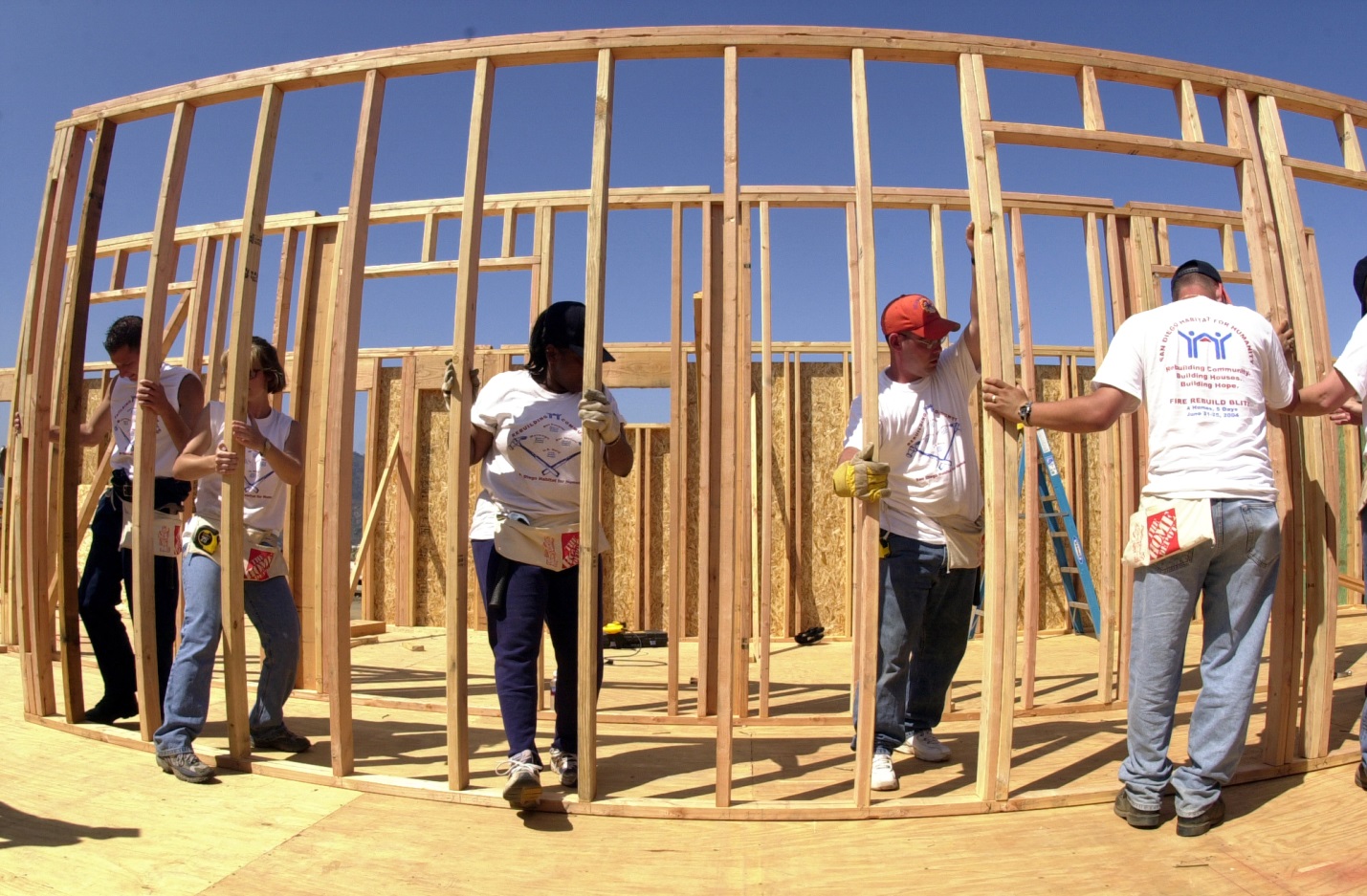 